NOM REGATEDATE  -  SAINT VALERY EN CAUXNom du Bateau : _________________________________	Numéro de voile : FRA_______________Type de bateau : __________________________	Groupe HN => Brut : ________	Net : __________TMF : _____________________________	Flotte : Sport Boat  -  Habitable : ≤ 18.5  -  Habitable > 18.5Club : _____________________________________________	Carte de publicité :     Oui    Non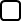 Nom & Prénom du Skipper :	___________________________________________________________Adresse : 	_________________________________________________________________________Téléphone : _________________________	Mail : _________________________________________Membres d’équipage (Skipper compris) :Je joins un chèque à l’ordre du CNV à titre d’engagement de mon bateau à l’évènement cité en référence avant le « 30 juin 2018 ».	Nombre d’équipiers (20€ pour les 2 jours) :	_________ x 20€ = ___________	Total inscription  :	= ___________Je soussigné, Skipper du bateau pour l'épreuve citée en référence, atteste l'exactitude des informations données sur le présent bulletin d'engagement, déclare que tous les membres de l'équipage sont titulaires d’une licence FFV  pour l’année en cours. Je m’engage à informer le Comité de course avant toute modification éventuelle du bateau ou de l'équipage, à respecter les règlements et instructions de courses valables pour cette épreuve et à laisser à bord un membre de mon équipage pendant 30 minutes au minimum après l'arrivée de chaque course, afin de permettre tout contrôle éventuel de mon bateau. En s'inscrivant à cette épreuve, chaque concurrent reconnaît qu'il lui appartient, sous sa seule responsabilité, de décider s'il doit prendre le départ ou continuer à courir.A ______________________________________    le _______________________    SignatureNOMPRENOMN° LicenceAdresseTél.